MAT103Spring 2019Problem Set 1Complete the following problems from the Precalculus TextbookSection 1.1 (pp. 14-15) - #1, 3, 7, 15, 20
This work is licensed under a Creative Commons Attribution 4.0 International License.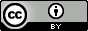 